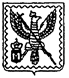 Г о р о д с к а я   Д у м амуниципального  образования городское поселение «Город  Мосальск»РЕШЕНИЕот 19 мая 2020года                                                                                                               № 166О выделении денежных средств дляпроведении инструментального(детального) обследования МКД по адресу: г. Мосальск, Революции д. 9.В соответствии с требованием статьи 2 Закона Калужской области от 01 июля 2013 № 460-ОЗ  Законом с Федеральным Законом  от 06.10.2003 г. № 131-ФЗ «Об общих принципах организации местного самоуправления в РФ» Городская Дума МО ГП "Город Мосальск "РЕШИЛА: Выделить денежные средства для проведения инструментального (детального) обследования МКД по адресу: г. Мосальск, Революции д. 9 по следующим конструктивным элементам:- фундаментов с уточнением размеров и габаритов, залегания подошвы;- наружных ограждений конструкций и крыши;- проведение геологического исследования грунтов основания.2. Настоящее решение вступает в силу момента его официального обнародования на официальном сайте МО ГП «Город Мосальск».Глава муниципального образованиягородское поселение «Город Мосальск»                                                             Н.А. Батовская